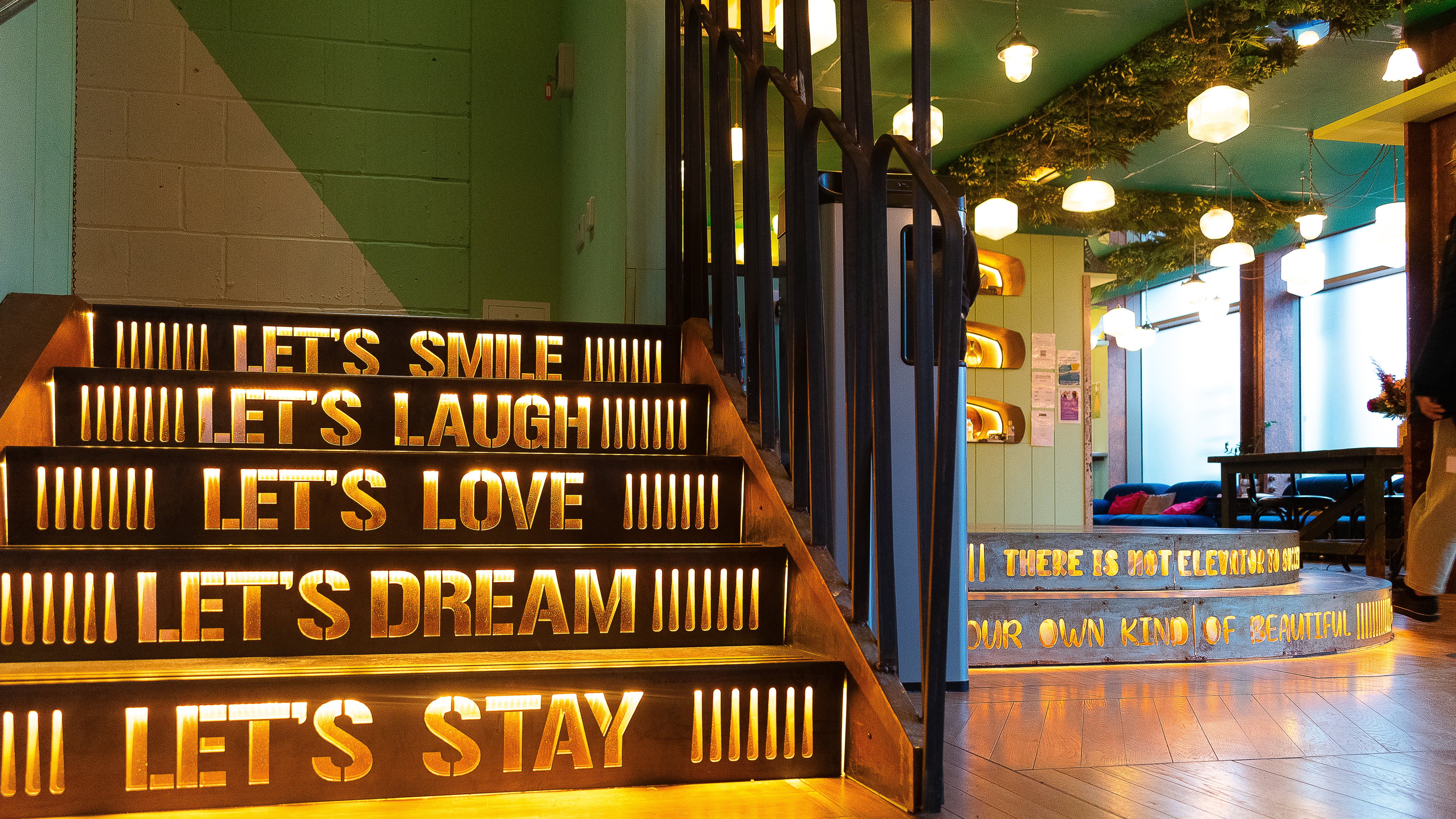 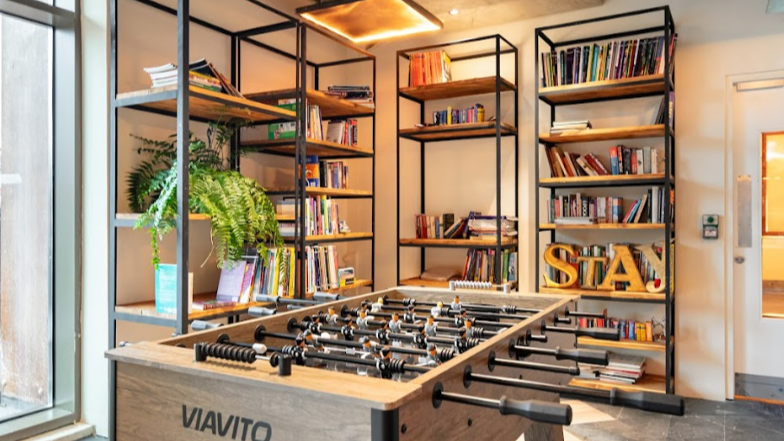 SCL International College North Acton — London language school, UK200 Western Avenue, London, W3 6FW, from 12 to 17 ageDescriptionWhy choose this programInfrastructureSport infrastructureHobbies and clubsWhat else included in the program priceRecommended arrival cityЛондонSample timetablePrice: €1,217.98Dates: 2019-08-04 - 2019-08-11Group leader: Deryabkina Anzhelika, +7 (916) 984 70 65, grace41@mail.ruCourse intensity15AccommodationCampusRoom typeTwinBathroom facilitiesEn-suiteMealsBreakfast, Lunch and DinnerExcursions per week0Weekday excursions0Full day excursions0MorningAfternoonEveningDay 1Day 2Day 3Day 4Day 5Day 6Day 7